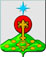 РОССИЙСКАЯ ФЕДЕРАЦИЯСвердловская областьДУМА СЕВЕРОУРАЛЬСКОГО ГОРОДСКОГО ОКРУГАРЕШЕНИЕот 24 февраля 2021 года	          № 8г. СевероуральскО внесении изменений в Регламент Думы Североуральского городского округа, утвержденный Решением Думы Североуральского городского округа от 28 июня 2017 года № 50  В соответствии с подпунктом 5.2-5.5 статьи 40 Федерального закона от 06.10.2003 года № 131-ФЗ «Об общих принципах организации местного самоуправления в Российской Федерации», Уставом Североуральского городского округа, Дума Североуральского городского округа РЕШИЛА:Внести в Регламент Думы Североуральского городского округа, утвержденный Решением Думы Североуральского городского округа от 28 июня 2017 года № 50, следующие изменения:         1) Главу V дополнить статьёй 44.1 следующего содержания:«Статья 44.1 Отчет депутата перед избирателями1. В сроки, установленные планом работы Думы, депутаты отчитываются о работе перед избирателями своего округа, информируя их о ходе выполнения своей предвыборной программы, наказов избирателей, работе с обращениями избирателей, а также о работе в Думе в целом, размещая отчет о своей работе в средствах массовой информации и на официальном сайте.С целью укрепления связей депутатов с избирателями, форма и содержание отчета перед избирателями определяется депутатом самостоятельно.2. Отчет депутата может содержать информацию по следующим направлениям деятельности:а) об участии депутата в подготовке (индивидуальной или совместно с другими депутатами) материалов для рассмотрения Думой, постоянными комиссиями Думы;б) об участии в заседаниях Думы;в) об участии в работе постоянных и временных комиссий, а также рабочих групп Думы;г) об участии в выполнении поручений Думы;д) об участии в осуществлении контроля над выполнением нормативных правовых актов Думы;е) об обращениях и депутатских запросах;ж) о работе с предприятиями, учреждениями и организациями различных организационно-правовых форм, находящимися на территории его избирательного округа;з) об организации и проведении приема граждан своего избирательного округа;и) о выполнении своей предвыборной программы;к) о работе с органами территориального общественного самоуправления и другими общественными объединениями;л) иная информация.3. Отчетная встреча с избирателями проводится не позднее первого квартала года, следующего за отчетным годом.4. О дате, времени и месте проведения отчетной встречи с избирателями депутат не позднее чем за 30 дней до ее проведения уведомляет организационно-правовой отдел аппарата Думы. Организационно-правовой отдел аппарата Думы не позднее чем за 20 дней до проведения соответствующей отчетной встречи с избирателями размещает информацию о дате, времени и месте проведения отчетной встречи с избирателями на официальном сайте.5. При проведении отчетной встречи с избирателями, депутат выступает перед избирателями и дает ответы на вопросы избирателей по ведению своей депутатской деятельности.Поступившие от избирателей замечания, предложения и обращения рассматриваются депутатом в установленном законом порядке.6. Письменный отчет депутата, размещается организационно-правовым отделом аппарата Думы на официальном сайте и публикуется в газете «Наше слово». 2.  Опубликовать настоящее Решение в газете «Наше слово» и разместить на официальном сайте Администрации Североуральского городского округа.     3. Контроль за выполнением настоящего Решения возложить на Совет Думы Североуральского городского округа (Балбекова Е.С.).Председатель ДумыСевероуральского городского округа                                            Е.С. Балбекова   